Администрация МР «Койгородский» постановляет: Утвердить муниципальную программу «Развитие образования на территории МО МР «Койгородский» на 2021-2025 года» согласно Приложению к постановлению.2. Настоящее постановление вступает в силу со дня официального опубликования в информационном вестнике Совета и администрации МР «Койгородский» и распространяется на правоотношения, возникшие с 01 января 2021 года.3. Контроль над выполнением настоящего постановления возложить на заместителя руководителя администрации МР «Койгородский».Руководитель администрации МР «Койгородский»							     Проект подготовила: ведущий инспектор Управления образования администрации МР «Койгородский»                                                 Приложение к постановлению администрацииМР «Койгородский»от _ _   2021 г. №__/_ПАСПОРТмуниципальной программы "Развитие образования на территории МО МР«Койгородский»" Приоритеты и цели реализуемой на территории МО МР «Койгородский» политики в сфере образования, описание основных целей и задач Программы. Прогноз развития сферы образования МО МР «Койгородский»1. Приоритетными направлениями государственной политики в сфере развития образования, повышения доступности и качества образовательных услуг, эффективности работы системы общего образования; создания благоприятных условий для развития и жизнедеятельности детей и молодежи и их успешной адаптации к современным условиям жизни; обеспечения условий для реализации муниципальной программы «Развитие образования на территории МО МР «Койгородский»»: обеспечение государственных гарантий доступности общего образования;создание условий для повышения качества услуг общего  образования;обеспечение равных прав доступа детей к получению государственных услуг в области обучения и воспитания, определяющих эффекты социализации;осуществление процесса оздоровления и отдыха детей;реализация комплекса мер, направленных на формирование у детей и молодёжи чувства патриотизма, гражданской ответственности, культуры межнациональных и межконфессиональных  отношений;создание условий для реализации потенциала молодежи в социально-экономической сфере;  создание современных условий в организациях в сфере образования;обеспечение управления реализацией мероприятий Программы на муниципальном уровне	2. Цель Программы -  повышение доступности, качества  и эффективности системы образования с учетом потребностей граждан, общества, государства.3. Достижение цели Программы обеспечивается путём решения следующих задач: 1)	повышение доступности и качества образовательных услуг, эффективности работы системы общего образования;2)	обеспечение успешной социализации детей и молодёжи в социуме, содействия в формировании у детей и молодёжи чувства патриотизма, гражданской ответственности, культуры межнациональных и межконфессиональных  отношений, удовлетворение потребностей населения в дополнительных образовательных услугах;3)	обеспечение эффективного оздоровления и отдыха детей в каникулярный период.4. Реализация заложенного в Программе комплекса мероприятий позволит обеспечить модернизацию инфраструктуры сферы образования на территории МО МР «Койгородский» при сохранении многообразия видов  учреждений, создать условия для достижения современного качества образования, обеспечивающего реализацию актуальных и перспективных потребностей личности, общества и государства, равного доступа к образованию всех граждан района.Повышение гибкости и многообразия форм предоставления услуг системы дошкольного образования обеспечит поддержку и более полное использование потенциала семей.Будут созданы условия для обновления содержания и технологий преподавания образовательных программ.На уровне района получит дальнейшее развитие муниципальная система оценки качества образования.Будет обеспечено развитие системы повышения профессиональной квалификации, обеспечивающей деятельность педагогов в условиях реализации ФГОС.Будут созданы условия для патриотического воспитания детей и молодежи МР «Койгородский», в том числе для формирования положительной мотивации у молодых людей относительно прохождения военной службы, развития волонтерства (добровольчества) среди детей и молодежи.Укрепление материально-технической базы образовательных организаций расширит возможности для достижения качества деятельности на всех уровнях образования относительно различных категорий обучающихся, для реализации целевых моделей дополнительного образования.Будут созданы безопасные условия для обучающихся и работников в образовательных организациях.Оценка ожидаемого вклада в социально-экономическое развитие МО МР «Койгородский» будет выражаться в следующем: реализация Программы позволит обеспечить устойчивость необходимых условий для развития инновационных направлений в сфере образования и вывести сферу образования на новый уровень, позволяющий ей иметь важное значение в социально-экономических процессах в МО МР «Койгородский».Перечень и сведения о целевых индикаторах и показателях муниципальной программы представлены в приложении к Программе (Таблица 1). Показатели имеют запланированные по годам количественные значения, измеряемые и рассчитываемые на основе данных государственного статистического наблюдения, а также отчетностей ответственного исполнителя и соисполнителей муниципальной программы. При формировании перечня показателей учтены требования адекватности показателей, точности, объективности, достоверности, однозначности, сопоставимости.            Перечень основных мероприятий муниципальной программы с указанием сроков их реализации, ожидаемых результатов и связь с показателями муниципальной программы и подпрограмм представлен в приложении к Программе (таблица 2).Сведения об основных мерах правового регулирования по реализации муниципальной программы представлены в приложении к муниципальной программе (Таблица 3).Информация по финансовому обеспечению муниципальной программы за счет средств бюджета муниципального образования (с учетом средств межбюджетных трансфертов) представлены в приложении к Программе (Таблица 4).Ресурсное обеспечение и прогнозная (справочная) оценка расходов бюджета муниципального образования, на реализацию целей муниципальной программы (с учетом средств межбюджетных трансфертов) представлены в приложении к Программе (Таблица 5).ПАСПОРТподпрограммы муниципальной программы «Развитие системы общего образования в МО МР «Койгородский»»ПАСПОРТподпрограммы муниципальной программы  «Дети и молодёжь Койгородского района»Паспорт Подпрограммы 3«Обеспечение условий для реализации муниципальной программы«Развитие образования на территории МО МР «Койгородский»»Таблица 1Сведенияо целевых показателях (индикаторах) муниципальной программы,                                                                                  подпрограмм муниципальной программы и их значенияхТаблица 2Перечень основных мероприятий муниципальной программыТаблица 3Ресурсное обеспечение и прогнозная (справочная) оценка расходов федерального бюджета, республиканского бюджета Республики Коми, бюджета муниципального образования муниципального района «Койгородский» и юридических лиц на реализацию целей муниципальной программыТаблица 4Таблица 5Ресурсное обеспечение реализации муниципальной программы за счет средств бюджета муниципального образованиямуниципального района «Койгородский»Администрация муниципального района «Койгородский»Администрация муниципального района «Койгородский»Администрация муниципального района «Койгородский»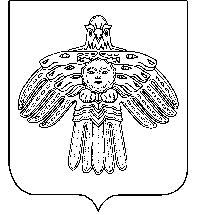 «Койгорт»муниципальнй районсаадминистрация«Койгорт»муниципальнй районсаадминистрацияПОСТАНОВЛЕНИЕШУÖМот г.№ № 	с. Койгородок	с. Койгородок	с. КойгородокОб утверждении муниципальной  программы «Развитие образования  на территории  МО МР «Койгородский»» на 2021-2025 годаОтветственный исполнитель  муниципальной программы  Управление образования администрации муниципального района «Койгородский»Соисполнители муниципальной программы ---Подпрограммы муниципальной программыРазвитие системы общего образования в МО МР «Койгородский»Дети и молодежь МР «Койгородский» (Койгородского района)Обеспечение условий для реализации муниципальной программы «Развитие образования на территории МО МР «Койгородский»».Цели муниципальной программыПовышение доступности, качества  и эффективности системы образования с учетом потребностей граждан, общества, государства.Задачи муниципальной программыповышение доступности и качества образовательных услуг, эффективности работы системы общего образования;обеспечение успешной социализации детей и молодёжи в социуме, содействия в формировании у детей и молодёжи чувства патриотизма, гражданской ответственности, культуры межнациональных и межконфессиональных  отношений, удовлетворение потребностей населения в дополнительных образовательных услугах;обеспечение эффективного оздоровления и отдыха детей в каникулярный период.Целевые индикаторы и показатели муниципальной программыЦелевыми индикаторами Программы являются:доступность дошкольного образования (отношение численности детей 1-6 лет, которым предоставлена возможность получать услуги дошкольного образования, к численности детей в возрасте 1-6 лет, скорректированной на численность детей в возрасте 1-6 лет, обучающихся в школах;удельный вес населения в возрасте 5-18 лет, охваченных общим образованием, в общей численности населения в возрасте 5-18 лет;доля выпускников муниципальных общеобразовательных организаций, сдавших единый государственный экзамен по русскому языку и математике, в общей численности выпускников муниципальных общеобразовательных организаций, сдававших единый государственный экзамен по данным предметам; доля детей в возрасте 5 - 18 лет, получающих услуги по дополнительному образованию в организациях различной организационно-правовой формы и формы собственности, в общей численности детей данной возрастной группы;доля детей и молодёжи, задействованных в мероприятиях, направленных на формирование у детей и молодёжи чувства патриотизма, гражданской ответственности, культуры межнациональных и межконфессиональных  отношений, в общем количестве детей и молодёжи МР «Койгородский»;количество детей, охваченных отдыхом и оздоровлением в каникулярный период;Целевые индикаторы и показатели подпрограмм включенных в состав Программы, приводятся в паспортах подпрограмм.Сроки и этапы реализации муниципальной программыПрограмма  реализуется в 2021 – 2025 годыОбъемы финансирования  муниципальной программыОбщий объем финансирования Программы  в 2021-2025 годах составит     тыс.рублей, втом числе по годам:2021 год – 2022 год – 2023 год – 2024 год – 2025 год –из них:средства республиканского бюджета РеспубликиКоми – тыс.руб., в том числе по годам:2021 год – 2022 год – 2023 год – 2024 год – 2025 год –средства федерального бюджета – тыс.руб., втом числе по годам:2021 год – 2022 год – 2023 год – 2024 год – 2025 год –средства местного бюджета – тыс.руб.,в том числе по годам:2021 год – 2022 год – 2023 год – 2024 год – 2025 год –Ожидаемые конечные    
результаты реализации 
муниципальной программы В результате реализации Программы к 2025 году:достигнет 90% уровень  доступности дошкольного образования (отношение численности детей 1-6 лет, которым предоставлена возможность получать услуги дошкольного образования, к численности детей в возрасте 1-6 лет, скорректированной на численность детей в возрасте 1-6 лет, обучающихся в школах;На уровне 100% сохранится удельный вес   населения в возрасте 5-18 лет, охваченных общим образованием, в общей численности населения в возрасте 5-18 лет;На уровне 100% сохранится доля выпускников муниципальных общеобразовательных организаций, сдавших единый государственный экзамен по русскому языку и математике, в общей численности выпускников муниципальных общеобразовательных организаций, сдававших единый государственный экзамен по данным предметам;До 80% увеличится доля детей в возрасте 5 - 18 лет, получающих услуги по дополнительному образованию в организациях различной организационно-правовой формы и формы собственности, в общей численности детей данной возрастной группы;на 5% увеличится доля детей и молодёжи, задействованных в мероприятиях, направленных на формирование у детей и молодёжи чувства патриотизма, гражданской ответственности, культуры межнациональных и межконфессиональных  отношений, в общем количестве детей и молодёжи МР «Койгородский»;достигнет уровня 100% доля образовательных организаций, соответствующих требованиям здоровье сберегающих и безопасных условий организации образовательного процесса.Ответственный       исполнитель подпрограммыУправление образования администрации муниципального района «Койгородский»Цель подпрограммы   Повышение доступности и качества образовательных услуг, эффективности работы системы общего образованияЗадачи  подпрограммы обеспечение государственных гарантий доступности общего образования;создание условий для повышения качества услуг общего  образования.Целевые индикаторы и показатели 
подпрограммы       - Доля детей в возрасте 1 - 6 лет, получающих дошкольную образовательную услугу и (или) услугу по их содержанию в муниципальных образовательных учреждениях в общей численности детей в возрасте               1 - 6 л;- Доля детей в возрасте 1 - 6 лет, стоящих на учете для определения в муниципальные дошкольные образовательные учреждения, в общей численности детей в возрасте 1 - 6 лет;- удельный вес населения в возрасте 5-18 лет, охваченных общим образованием, в общей численности населения в возрасте 5-18 лет;- доля образовательных организаций, реализующих концепции предметов и предметных областей, от общего количества образовательных организаций;- доля выпускников муниципальных общеобразовательных учреждений, сдавших единый государственный экзамен по русскому языку и математике, в общей численности выпускников муниципальных общеобразовательных учреждений, сдававших единый государственный экзамен по данным предметам;- доля выпускников муниципальных общеобразовательных учреждений, не получивших аттестат о среднем (полном) образовании, в общей численности выпускников муниципальных общеобразовательных учреждений;- доля педагогических работников, освоивших программы повышения квалификации и переподготовки от общего количества педагогических работников;- доля педагогических работников, в отношении которых установлена первая или высшая квалификационная категория;- доля образовательных организаций, соответствующих требованиям доступности для маломобильных групп населения, объектов и услуг;- доля муниципальных общеобразовательных организаций, здания которых находятся в аварийном состоянии или требуют капитального ремонта, в общем количестве муниципальных общеобразовательных организаций- доля образовательных организаций, отвечающих требованиям пожарной безопасности обучающихся, воспитанников и работников образовательных организаций во время учебной деятельности- доля образовательных организаций, отвечающих требованиям антитеррористической защищенности- размер средней заработной платы педагогических работников дошкольных муниципальных образовательных организаций - размер средней заработной платы педагогических работников муниципальных общеобразовательных организаций- число общеобразовательных организаций, расположенных в сельской местности и малых городах, обновивших материально-техническую базу для реализации основных и дополнительных общеобразовательных программ цифрового, естественнонаучного и гуманитарного профилей- численность обучающихся, охваченных основными и дополнительными общеобразовательными программами цифрового, естественнонаучного и гуманитарного профилей- доля педагогических работников общеобразовательных организаций, получивших вознаграждение за классное руководство, в общей численности педагогических работников такой категории- доля обучающихся, получающих начальное общее образование в муниципальных образовательных организациях, получающих бесплатное горячее питание, к общему количеству обучающихся, получающих начальное общее образование в муниципальных образовательных организацияхЭтапы и сроки реализации
подпрограммы        2021 – 2025гг.Объемы  финансирования подпрограммыОбщий объем финансирования подпрограммы 1 в2021-2025 годах составит     тыс.рублей, втом числе по годам:2021 год – 2022 год – 2023 год – 2024 год – 2025 год –из них:средства республиканского бюджета РеспубликиКоми – тыс.руб., в том числе по годам:2021 год – 2022 год – 2023 год – 2024 год – 2025 год –средства федерального бюджета – тыс.руб., втом числе по годам:2021 год – 2022 год – 2023 год – 2024 год – 2025 год –средства местного бюджета – тыс.руб.,в том числе по годам:2021 год – 2022 год – 2023 год – 2024 год – 2025 год –Ожидаемые результаты реализации
 подпрограммыВ результате реализации подпрограммы:Увеличится на 20% доля детей в возрасте от 1 до 6 лет, охваченных дошкольным образованием.Сохранится на уровне 100% доля детей в возрасте 5-18 лет, охваченных общим образованием, в общей численности населения в возрасте 5-18 лет.Достигнет 100% доля образовательных организаций, реализующих концепции предметов и предметных областей, от общего количества образовательных организаций.Сохранится на уровне 100% доля выпускников муниципальных общеобразовательных учреждений, сдавших единый государственный экзамен по русскому языку и математике, в общей численности выпускников муниципальных общеобразовательных учреждений, сдававших единый государственный экзамен по данным предметам.Сохранится на нулевом уровне доля выпускников муниципальных общеобразовательных учреждений, не получивших аттестат о среднем (полном) образовании, в общей численности выпускников муниципальных общеобразовательных учреждений.Достигнет 100% доля педагогических работников, своевременно освоивших программы повышения квалификации от общего количества педагогических работников, освоивших программы повышения квалификации.Увеличится на …% доля педагогических работников, в отношении которых установлена первая или высшая квалификационная категория.Увеличится с 17% до 33% доля образовательных организаций, соответствующих требованиям доступности для маломобильных групп населения, объектов и услуг.Достигнет нулевого показателя доля муниципальных общеобразовательных организаций, здания которых находятся в аварийном состоянии или требуют капитального ремонта, в общем количестве муниципальных общеобразовательных организаций.Достигнет уровня 100% доля образовательных организаций, отвечающих требованиям пожарной безопасности обучающихся, воспитанников и работников образовательных организаций во время учебной деятельности.Достигнет уровня 100% доля образовательных организаций, отвечающих требованиям антитеррористической защищенности.Увеличится размер средней заработной платы педагогических работников дошкольных муниципальных образовательных организаций.Увеличится размер средней заработной платы педагогических работников муниципальных общеобразовательных организаций.На базе двух общеобразовательных организаций будут созданы центры образования цифрового, естественнонаучного, технического и гуманитарного профилей.Достигнет охват 530 обучающихся основными и дополнительными общеобразовательными программами цифрового, естественнонаучного и гуманитарного профилей.Сохранится на уровне 100% доля педагогических работников общеобразовательных организаций, получивших вознаграждение за классное руководство, в общей численности педагогических работников такой категории.Сохранится на уровне 100% доля обучающихся, получающих начальное общее образование в муниципальных образовательных организациях, получающих бесплатное горячее питание, к общему количеству обучающихся, получающих начальное общее образование в муниципальных образовательных организациях.Ответственный       исполнитель подпрограммыУправление образования администрации муниципального района «Койгородский»Цели подпрограммы   обеспечение успешной социализации детей и молодёжи в социуме, содействия в допризывной подготовке граждан Российской Федерации муниципального района «Койгородский» в военной службе, удовлетворение потребностей населения в дополнительных образовательных услугахЗадачи подпрограммы  1) обеспечение равных прав доступа детей к получению муниципальных услуг в области обучения и воспитания, определяющих эффекты социализации;2) осуществление процесса оздоровления и отдыха детей;3) реализация комплекса мер военно-патриотической и гражданско-патриотической направленности;4)  создание условий для реализации потенциаламолодежи в социально-экономической сфере;  Целевые индикаторы и показатели 
подпрограммы        - доля детей в возрасте 5 - 18 лет, получающих услуги по дополнительному образованию в организациях различной организационно-правовой формы и формы собственности, в общей численности детей данной возрастной группы;- количество детей, охваченных отдыхом и оздоровлением в каникулярный период;- количество детей и подростков, находящихся в трудной жизненной ситуации, охваченных отдыхом и оздоровлением в каникулярный период;- доля обучающихся,  охваченных   спортивно-массовыми мероприятиями, от общего количества обучающихся;- доля детей первой и второй групп здоровья в общей численности обучающихся в муниципальных общеобразовательных организациях;- доля детей и молодёжи, задействованных в мероприятиях военно-патриотической и гражданско-патриотической направленности;- доля обучающихся, вовлеченных в деятельность общественных объединений на базе образовательных организаций общего образования;- количество образовательных организаций, на базе которых создан центр образования цифрового, естественнонаучного, технического и гуманитарного профилей- среднемесячная заработная плата педагогических работников муниципальных учреждений дополнительного образования в муниципальном образовании- доля детей в возрасте 5 - 18 лет, получающих услуги по дополнительному образованию в организациях различной организационно-правовой формы и формы собственности, в общей численности детей данной возрастной группы;- количество детей, охваченных отдыхом и оздоровлением в каникулярный период;- количество детей и подростков, находящихся в трудной жизненной ситуации, охваченных отдыхом и оздоровлением в каникулярный период;- доля обучающихся,  охваченных   спортивно-массовыми мероприятиями, от общего количества обучающихся;- доля детей первой и второй групп здоровья в общей численности обучающихся в муниципальных общеобразовательных организациях;- доля детей и молодёжи, задействованных в мероприятиях военно-патриотической и гражданско-патриотической направленности;- доля обучающихся, вовлеченных в деятельность общественных объединений на базе образовательных организаций общего образования;- количество образовательных организаций, на базе которых создан центр образования цифрового, естественнонаучного, технического и гуманитарного профилей- среднемесячная заработная плата педагогических работников муниципальных учреждений дополнительного образования в муниципальном образованииЭтапы и сроки реализации
подпрограммы        2021 – 2025гг.Объемы  финансирования подпрограммыОбщий объем финансирования подпрограммы 2 в2021-2025 годах составит  тыс.рублей, втом числе по годам:2021 год – 2022 год – 2023 год – 2024 год – 2025 год –из них:средства республиканского бюджета РеспубликиКоми –  тыс.рублей, в том числе по годам:2021 год – 2022 год – 2023 год – 2024 год – 2025 год –средства федерального бюджета - тыс.рублей;средства местного бюджета –  тыс.рублей, в том числе по годам:2021 год – 2022 год – 2023 год – 2024 год – 2025 год –Ожидаемые результаты реализации
подпрограммыВ результате реализации подпрограммы:1) увеличится до 80% доля детей в возрасте 5 - 18 лет, получающих услуги по дополнительному образованию в организациях различной организационно-правовой формы и формы собственности, в общей численности детей данной возрастной группы;2) сохранится на уровне 458 человек количество детей, охваченных отдыхом и оздоровлением в каникулярный период, 3) сохранится на уровне 255 детей и подростков, находящихся в трудной жизненной ситуации;4) увеличится на …% доля обучающихся,  охваченных   спортивно-массовыми мероприятиями, от общего количества обучающихся;5) увеличится на 3% доля детей первой и второй групп здоровья в общей численности обучающихся в муниципальных общеобразовательных организациях;6) увеличится на 10% доля детей и молодёжи, задействованных в мероприятиях, направленных на формирование у детей и молодёжи чувства патриотизма, гражданской ответственности, культуры межнациональных и межконфессиональных  отношений, в общем количестве детей и молодёжи МР «Койгородский»;7) увеличится на …% доля обучающихся, вовлеченных в деятельность общественных объединений на базе образовательных организаций общего образования.В результате реализации подпрограммы:1) увеличится до 80% доля детей в возрасте 5 - 18 лет, получающих услуги по дополнительному образованию в организациях различной организационно-правовой формы и формы собственности, в общей численности детей данной возрастной группы;2) сохранится на уровне 458 человек количество детей, охваченных отдыхом и оздоровлением в каникулярный период, 3) сохранится на уровне 255 детей и подростков, находящихся в трудной жизненной ситуации;4) увеличится на …% доля обучающихся,  охваченных   спортивно-массовыми мероприятиями, от общего количества обучающихся;5) увеличится на 3% доля детей первой и второй групп здоровья в общей численности обучающихся в муниципальных общеобразовательных организациях;6) увеличится на 10% доля детей и молодёжи, задействованных в мероприятиях, направленных на формирование у детей и молодёжи чувства патриотизма, гражданской ответственности, культуры межнациональных и межконфессиональных  отношений, в общем количестве детей и молодёжи МР «Койгородский»;7) увеличится на …% доля обучающихся, вовлеченных в деятельность общественных объединений на базе образовательных организаций общего образования.Ответственный исполнитель подпрограммы Управление образования администрации МР «Койгородский»Цели подпрограммыОбеспечение реализации подпрограмм, основных мероприятий Программы в соответствии с установленными срокамиЗадачи подпрограммыОбеспечение  управления  реализацией   мероприятий Программы на муниципальном уровне                                           Целевые индикаторы и показатели подпрограммыУровень     ежегодного     достижения      показателей (индикаторов) Программы и ее подпрограмм Этапы и сроки реализации подпрограммы2021-2025гг.Объемы финансирования подпрограммыОбщий объем финансирования подпрограммы 3 в 2021-2025 годах составит  тыс.рублей, втом числе по годам:2021 год – 2022 год – 2023 год – 2024 год – 2025 год –из них:средства республиканского бюджета РеспубликиКоми –  тыс.рублей, в том числе по годам:2021 год – 2022 год – 2023 год – 2024 год – 2025 год –средства федерального бюджета - тыс.рублей;средства местного бюджета–  тыс.рублей, в том числе по годам:2021 год – 2022 год – 2023 год – 2024 год – 2025 год –Ожидаемые результаты реализации ПодпрограммыВ ходе  реализации  Подпрограммы   3   предполагается повышение   уровня   коммуникаций   между   субъектами образовательной деятельности,  что  позволит  улучшить качество      и      оперативность      предоставления государственных услуг в сфере образования.   В целом реализация Подпрограммы 3 позволит  обеспечить   выполнение   задач   и   достижение    предусмотренных Программой и подпрограммами, включенными в ее  состав,  показателей  (индикаторов),  эффективность  реализации Программы.  Важным результатом реализации  Подпрограммы  3  станет   повышение  эффективности   управления сферой образования в муниципальном районе «Койгородский» N 
п/пНаименованиецелевого показателя
   (индикатора)    
Наименованиецелевого показателя
   (индикатора)    
Ед.   
измеренияЕд.   
измеренияЗначения целевых показателей  (индикаторов)Значения целевых показателей  (индикаторов)Значения целевых показателей  (индикаторов)Значения целевых показателей  (индикаторов)Значения целевых показателей  (индикаторов)Значения целевых показателей  (индикаторов)Значения целевых показателей  (индикаторов)Значения целевых показателей  (индикаторов)Значения целевых показателей  (индикаторов)Значения целевых показателей  (индикаторов)Значения целевых показателей  (индикаторов)Значения целевых показателей  (индикаторов)Значения целевых показателей  (индикаторов)Значения целевых показателей  (индикаторов)N 
п/пНаименованиецелевого показателя
   (индикатора)    
Наименованиецелевого показателя
   (индикатора)    
Ед.   
измеренияЕд.   
измеренияотчетный
  год2019отчетный
  год2019отчетный
  год2019текущий
  год2020текущий
  год2020очередной
   год2021очередной
   год2021202220222023202320242024202512233444556677889910Муниципальная программа «Развитие образования на территории МО МР «Койгородский»»Муниципальная программа «Развитие образования на территории МО МР «Койгородский»»Муниципальная программа «Развитие образования на территории МО МР «Койгородский»»Муниципальная программа «Развитие образования на территории МО МР «Койгородский»»Муниципальная программа «Развитие образования на территории МО МР «Койгородский»»Муниципальная программа «Развитие образования на территории МО МР «Койгородский»»Муниципальная программа «Развитие образования на территории МО МР «Койгородский»»Муниципальная программа «Развитие образования на территории МО МР «Койгородский»»Муниципальная программа «Развитие образования на территории МО МР «Койгородский»»Муниципальная программа «Развитие образования на территории МО МР «Койгородский»»Муниципальная программа «Развитие образования на территории МО МР «Койгородский»»Муниципальная программа «Развитие образования на территории МО МР «Койгородский»»Муниципальная программа «Развитие образования на территории МО МР «Койгородский»»Муниципальная программа «Развитие образования на территории МО МР «Койгородский»»Муниципальная программа «Развитие образования на территории МО МР «Койгородский»»Муниципальная программа «Развитие образования на территории МО МР «Койгородский»»Муниципальная программа «Развитие образования на территории МО МР «Койгородский»»Муниципальная программа «Развитие образования на территории МО МР «Койгородский»»Муниципальная программа «Развитие образования на территории МО МР «Койгородский»»1  Доступность дошкольного образования (отношение численности детей 1-6 лет, которым предоставлена возможность получать услуги дошкольного образования, к численности детей в возрасте 1-6 лет, скорректированной на численность детей в возрасте 1-6 лет, обучающихся в школахДоступность дошкольного образования (отношение численности детей 1-6 лет, которым предоставлена возможность получать услуги дошкольного образования, к численности детей в возрасте 1-6 лет, скорректированной на численность детей в возрасте 1-6 лет, обучающихся в школах%%57,457,46060656565657070707075752Удельный вес населения в возрасте 5-18 лет, охваченных общим образованием, в общей численности населения в возрасте 5-18 летУдельный вес населения в возрасте 5-18 лет, охваченных общим образованием, в общей численности населения в возрасте 5-18 лет%%1001001001001001001001001001001001001001003Доля выпускников муниципальных общеобразовательных организаций, сдавших единый государственный экзамен по русскому языку и математике, в общей численности выпускников муниципальных общеобразовательных организаций, сдававших единый государственный экзамен по данным предметамДоля выпускников муниципальных общеобразовательных организаций, сдавших единый государственный экзамен по русскому языку и математике, в общей численности выпускников муниципальных общеобразовательных организаций, сдававших единый государственный экзамен по данным предметам%%1001001001001001001001001001001001001001004Доля детей в возрасте 5 - 18 лет, получающих услуги по дополнительному образованию в организациях различной организационно-правовой формы и формы собственности, в общей численности детей данной возрастной группыДоля детей в возрасте 5 - 18 лет, получающих услуги по дополнительному образованию в организациях различной организационно-правовой формы и формы собственности, в общей численности детей данной возрастной группы%%62,562,57070737375757777808080805Доля детей и молодёжи, задействованных в мероприятиях, военно-патриотической и гражданско-патриотической направленности МР «Койгородский»Доля детей и молодёжи, задействованных в мероприятиях, военно-патриотической и гражданско-патриотической направленности МР «Койгородский»%%59596060606060606262626262626Количество детей, охваченных отдыхом и оздоровлением в каникулярный периодКоличество детей, охваченных отдыхом и оздоровлением в каникулярный периодчелчел458458458458458458458458458458458458458458Подпрограмма 1  Развитие системы общего образования в МО МР «Койгородский»Подпрограмма 1  Развитие системы общего образования в МО МР «Койгородский»Подпрограмма 1  Развитие системы общего образования в МО МР «Койгородский»Подпрограмма 1  Развитие системы общего образования в МО МР «Койгородский»Подпрограмма 1  Развитие системы общего образования в МО МР «Койгородский»Подпрограмма 1  Развитие системы общего образования в МО МР «Койгородский»Подпрограмма 1  Развитие системы общего образования в МО МР «Койгородский»Подпрограмма 1  Развитие системы общего образования в МО МР «Койгородский»Подпрограмма 1  Развитие системы общего образования в МО МР «Койгородский»Подпрограмма 1  Развитие системы общего образования в МО МР «Койгородский»Подпрограмма 1  Развитие системы общего образования в МО МР «Койгородский»Подпрограмма 1  Развитие системы общего образования в МО МР «Койгородский»Подпрограмма 1  Развитие системы общего образования в МО МР «Койгородский»Подпрограмма 1  Развитие системы общего образования в МО МР «Койгородский»Подпрограмма 1  Развитие системы общего образования в МО МР «Койгородский»Подпрограмма 1  Развитие системы общего образования в МО МР «Койгородский»Подпрограмма 1  Развитие системы общего образования в МО МР «Койгородский»Подпрограмма 1  Развитие системы общего образования в МО МР «Койгородский»Подпрограмма 1  Развитие системы общего образования в МО МР «Койгородский»Задача 1 Обеспечение государственных гарантий доступности общего образованияЗадача 1 Обеспечение государственных гарантий доступности общего образованияЗадача 1 Обеспечение государственных гарантий доступности общего образованияЗадача 1 Обеспечение государственных гарантий доступности общего образованияЗадача 1 Обеспечение государственных гарантий доступности общего образованияЗадача 1 Обеспечение государственных гарантий доступности общего образованияЗадача 1 Обеспечение государственных гарантий доступности общего образованияЗадача 1 Обеспечение государственных гарантий доступности общего образованияЗадача 1 Обеспечение государственных гарантий доступности общего образованияЗадача 1 Обеспечение государственных гарантий доступности общего образованияЗадача 1 Обеспечение государственных гарантий доступности общего образованияЗадача 1 Обеспечение государственных гарантий доступности общего образованияЗадача 1 Обеспечение государственных гарантий доступности общего образованияЗадача 1 Обеспечение государственных гарантий доступности общего образованияЗадача 1 Обеспечение государственных гарантий доступности общего образованияЗадача 1 Обеспечение государственных гарантий доступности общего образованияЗадача 1 Обеспечение государственных гарантий доступности общего образованияЗадача 1 Обеспечение государственных гарантий доступности общего образованияЗадача 1 Обеспечение государственных гарантий доступности общего образования1.1.1Доля детей в возрасте 1 - 6 лет, получающих дошкольную образовательную услугу и (или) услугу по их содержанию в муниципальных образовательных учреждениях в общей численности детей в возрасте               1 - 6 летДоля детей в возрасте 1 - 6 лет, получающих дошкольную образовательную услугу и (или) услугу по их содержанию в муниципальных образовательных учреждениях в общей численности детей в возрасте               1 - 6 лет%%57,457,46060656565656565656565651.1.2Доля детей в возрасте 1 - 6 лет, стоящих на учете для определения в муниципальные дошкольные образовательные учреждения, в общей численности детей в возрасте 1 - 6 летДоля детей в возрасте 1 - 6 лет, стоящих на учете для определения в муниципальные дошкольные образовательные учреждения, в общей численности детей в возрасте 1 - 6 лет%%2,32,33,73,73,73,73,73,73,73,73,73,73,73,71.1.3Удельный вес населения в возрасте 5-18 лет, охваченных общим образованием, в общей численности населения в возрасте 5-18 летУдельный вес населения в возрасте 5-18 лет, охваченных общим образованием, в общей численности населения в возрасте 5-18 лет%%1001001001001001001001001001001001001001001.1.4Доля образовательных организаций, соответствующих требованиям доступности для маломобильных групп населения, объектов и услугДоля образовательных организаций, соответствующих требованиям доступности для маломобильных групп населения, объектов и услуг%%00000000777714141.1.5Размер средней заработной платы педагогических работников дошкольных муниципальных образовательных организацийРазмер средней заработной платы педагогических работников дошкольных муниципальных образовательных организацийрубруб362673626737964379643933139331393313933139331	39331	39331	39331	39331393311.1.6Размер средней заработной платы педагогических работников муниципальных общеобразовательных организацийРазмер средней заработной платы педагогических работников муниципальных общеобразовательных организацийрубруб42912429124486844868465584655846558465584655846558465584655846558465581.1.7Число общеобразовательных организаций, расположенных в сельской местности и малых городах, обновивших материально-техническую базу для реализации основных и дополнительных общеобразовательных программ цифрового, естественнонаучного и гуманитарного профилейЧисло общеобразовательных организаций, расположенных в сельской местности и малых городах, обновивших материально-техническую базу для реализации основных и дополнительных общеобразовательных программ цифрового, естественнонаучного и гуманитарного профилейедед112222334444441.18Численность обучающихся, охваченных основными и дополнительными общеобразовательными программами цифрового, естественнонаучного и гуманитарного профилейЧисленность обучающихся, охваченных основными и дополнительными общеобразовательными программами цифрового, естественнонаучного и гуманитарного профилейчелчел3723724424424424425105105305305305305305301.1.9Доля педагогических работников общеобразовательных организаций, получивших вознаграждение за классное руководство, в общей численности педагогических работников такой категорииДоля педагогических работников общеобразовательных организаций, получивших вознаграждение за классное руководство, в общей численности педагогических работников такой категории%%100100100100100100100100100100100100100100Задача 2 «Создание условий для повышения качества услуг общего образования» Задача 2 «Создание условий для повышения качества услуг общего образования» Задача 2 «Создание условий для повышения качества услуг общего образования» Задача 2 «Создание условий для повышения качества услуг общего образования» Задача 2 «Создание условий для повышения качества услуг общего образования» Задача 2 «Создание условий для повышения качества услуг общего образования» Задача 2 «Создание условий для повышения качества услуг общего образования» Задача 2 «Создание условий для повышения качества услуг общего образования» Задача 2 «Создание условий для повышения качества услуг общего образования» Задача 2 «Создание условий для повышения качества услуг общего образования» Задача 2 «Создание условий для повышения качества услуг общего образования» Задача 2 «Создание условий для повышения качества услуг общего образования» Задача 2 «Создание условий для повышения качества услуг общего образования» Задача 2 «Создание условий для повышения качества услуг общего образования» Задача 2 «Создание условий для повышения качества услуг общего образования» Задача 2 «Создание условий для повышения качества услуг общего образования» Задача 2 «Создание условий для повышения качества услуг общего образования» Задача 2 «Создание условий для повышения качества услуг общего образования» Задача 2 «Создание условий для повышения качества услуг общего образования» 1.2.1Доля выпускников муниципальных общеобразовательных учреждений, сдавших единый государственный экзамен по русскому языку и математике, в общей численности выпускников муниципальных общеобразовательных учреждений, сдававших единый государственный экзамен по данным предметамДоля выпускников муниципальных общеобразовательных учреждений, сдавших единый государственный экзамен по русскому языку и математике, в общей численности выпускников муниципальных общеобразовательных учреждений, сдававших единый государственный экзамен по данным предметам%%1001001001001001001001001001001001001001001.2.2Доля выпускников муниципальных общеобразовательных учреждений, не получивших аттестат о среднем (полном) образовании, в общей численности выпускников муниципальных общеобразовательных учрежденийДоля выпускников муниципальных общеобразовательных учреждений, не получивших аттестат о среднем (полном) образовании, в общей численности выпускников муниципальных общеобразовательных учреждений%%000000000000001.2.3Доля педагогических работников, в отношении которых установлена первая или высшая квалификационная категорияДоля педагогических работников, в отношении которых установлена первая или высшая квалификационная категория%%1.2.4Доля муниципальных общеобразовательных организаций, здания которых находятся в аварийном состоянии или требуют капитального ремонта, в общем количестве муниципальных общеобразовательных организацийДоля муниципальных общеобразовательных организаций, здания которых находятся в аварийном состоянии или требуют капитального ремонта, в общем количестве муниципальных общеобразовательных организаций%%000000000000001.2.5Доля обучающихся, получающих начальное общее образование в муниципальных образовательных организациях, получающих бесплатное горячее питание, к общему количеству обучающихся, получающих начальное общее образование в муниципальных образовательных организацияхДоля обучающихся, получающих начальное общее образование в муниципальных образовательных организациях, получающих бесплатное горячее питание, к общему количеству обучающихся, получающих начальное общее образование в муниципальных образовательных организациях%%100100100100100100100100100100100100100100Доля образовательных организаций, отвечающих требованиям пожарной безопасности обучающихся, воспитанников и работников образовательных организаций во время учебной деятельностиДоля образовательных организаций, отвечающих требованиям пожарной безопасности обучающихся, воспитанников и работников образовательных организаций во время учебной деятельности%%28282828434370701001001001001001001.2.6Доля образовательных организаций, отвечающих требованиям антитеррористической защищенностиДоля образовательных организаций, отвечающих требованиям антитеррористической защищенности%%2828282843437070100100100100100100Подпрограмма 2  Дети  и молодёжь Койгородского районаПодпрограмма 2  Дети  и молодёжь Койгородского районаПодпрограмма 2  Дети  и молодёжь Койгородского районаПодпрограмма 2  Дети  и молодёжь Койгородского районаПодпрограмма 2  Дети  и молодёжь Койгородского районаПодпрограмма 2  Дети  и молодёжь Койгородского районаПодпрограмма 2  Дети  и молодёжь Койгородского районаПодпрограмма 2  Дети  и молодёжь Койгородского районаПодпрограмма 2  Дети  и молодёжь Койгородского районаПодпрограмма 2  Дети  и молодёжь Койгородского районаПодпрограмма 2  Дети  и молодёжь Койгородского районаПодпрограмма 2  Дети  и молодёжь Койгородского районаПодпрограмма 2  Дети  и молодёжь Койгородского районаПодпрограмма 2  Дети  и молодёжь Койгородского районаПодпрограмма 2  Дети  и молодёжь Койгородского районаПодпрограмма 2  Дети  и молодёжь Койгородского районаПодпрограмма 2  Дети  и молодёжь Койгородского районаПодпрограмма 2  Дети  и молодёжь Койгородского районаПодпрограмма 2  Дети  и молодёжь Койгородского района0Задача 1 Обеспечение равных прав доступа детей к получению государственных услуг в области обучения и воспитания, определяющих эффекты социализацииЗадача 1 Обеспечение равных прав доступа детей к получению государственных услуг в области обучения и воспитания, определяющих эффекты социализацииЗадача 1 Обеспечение равных прав доступа детей к получению государственных услуг в области обучения и воспитания, определяющих эффекты социализацииЗадача 1 Обеспечение равных прав доступа детей к получению государственных услуг в области обучения и воспитания, определяющих эффекты социализацииЗадача 1 Обеспечение равных прав доступа детей к получению государственных услуг в области обучения и воспитания, определяющих эффекты социализацииЗадача 1 Обеспечение равных прав доступа детей к получению государственных услуг в области обучения и воспитания, определяющих эффекты социализацииЗадача 1 Обеспечение равных прав доступа детей к получению государственных услуг в области обучения и воспитания, определяющих эффекты социализацииЗадача 1 Обеспечение равных прав доступа детей к получению государственных услуг в области обучения и воспитания, определяющих эффекты социализацииЗадача 1 Обеспечение равных прав доступа детей к получению государственных услуг в области обучения и воспитания, определяющих эффекты социализацииЗадача 1 Обеспечение равных прав доступа детей к получению государственных услуг в области обучения и воспитания, определяющих эффекты социализацииЗадача 1 Обеспечение равных прав доступа детей к получению государственных услуг в области обучения и воспитания, определяющих эффекты социализацииЗадача 1 Обеспечение равных прав доступа детей к получению государственных услуг в области обучения и воспитания, определяющих эффекты социализацииЗадача 1 Обеспечение равных прав доступа детей к получению государственных услуг в области обучения и воспитания, определяющих эффекты социализацииЗадача 1 Обеспечение равных прав доступа детей к получению государственных услуг в области обучения и воспитания, определяющих эффекты социализацииЗадача 1 Обеспечение равных прав доступа детей к получению государственных услуг в области обучения и воспитания, определяющих эффекты социализацииЗадача 1 Обеспечение равных прав доступа детей к получению государственных услуг в области обучения и воспитания, определяющих эффекты социализацииЗадача 1 Обеспечение равных прав доступа детей к получению государственных услуг в области обучения и воспитания, определяющих эффекты социализацииЗадача 1 Обеспечение равных прав доступа детей к получению государственных услуг в области обучения и воспитания, определяющих эффекты социализацииЗадача 1 Обеспечение равных прав доступа детей к получению государственных услуг в области обучения и воспитания, определяющих эффекты социализации282.1.1Доля детей в возрасте 5 - 18 лет, получающих услуги по дополнительному образованию в организациях различной организационно-правовой формы и формы собственности, в общей численности детей данной возрастной группыДоля детей в возрасте 5 - 18 лет, получающих услуги по дополнительному образованию в организациях различной организационно-правовой формы и формы собственности, в общей численности детей данной возрастной группыДоля детей в возрасте 5 - 18 лет, получающих услуги по дополнительному образованию в организациях различной организационно-правовой формы и формы собственности, в общей численности детей данной возрастной группы%%62,57070737375757777808080802.1.2среднемесячная заработная плата педагогических работников муниципальных учреждений дополнительного образования в муниципальном образованиисреднемесячная заработная плата педагогических работников муниципальных учреждений дополнительного образования в муниципальном образованиисреднемесячная заработная плата педагогических работников муниципальных учреждений дополнительного образования в муниципальном образованиирубруб36295380373803739558395583955839558395583955839558395583955839558Задача 2    Организация процесса оздоровления и отдыха детейЗадача 2    Организация процесса оздоровления и отдыха детейЗадача 2    Организация процесса оздоровления и отдыха детейЗадача 2    Организация процесса оздоровления и отдыха детейЗадача 2    Организация процесса оздоровления и отдыха детейЗадача 2    Организация процесса оздоровления и отдыха детейЗадача 2    Организация процесса оздоровления и отдыха детейЗадача 2    Организация процесса оздоровления и отдыха детейЗадача 2    Организация процесса оздоровления и отдыха детейЗадача 2    Организация процесса оздоровления и отдыха детейЗадача 2    Организация процесса оздоровления и отдыха детейЗадача 2    Организация процесса оздоровления и отдыха детейЗадача 2    Организация процесса оздоровления и отдыха детейЗадача 2    Организация процесса оздоровления и отдыха детейЗадача 2    Организация процесса оздоровления и отдыха детейЗадача 2    Организация процесса оздоровления и отдыха детейЗадача 2    Организация процесса оздоровления и отдыха детей2.2.1Количество детей, охваченных отдыхом и оздоровлением в каникулярный период           Количество детей, охваченных отдыхом и оздоровлением в каникулярный период           Количество детей, охваченных отдыхом и оздоровлением в каникулярный период           %%4584584584584584584584584584584584584582.2.2Количество детей и подростков, находящихся в трудной жизненной ситуации, охваченных отдыхом и оздоровлением в каникулярный периодКоличество детей и подростков, находящихся в трудной жизненной ситуации, охваченных отдыхом и оздоровлением в каникулярный периодКоличество детей и подростков, находящихся в трудной жизненной ситуации, охваченных отдыхом и оздоровлением в каникулярный период%%2552552552552552552552552552552552552552.2.3Доля детей первой и второй групп здоровья в общей численности обучающихся в муниципальных общеобразовательных организацияхДоля детей первой и второй групп здоровья в общей численности обучающихся в муниципальных общеобразовательных организацияхДоля детей первой и второй групп здоровья в общей численности обучающихся в муниципальных общеобразовательных организациях%%86,7888,588,588,588,588,588,588,588,588,588,589892.2.4Доля обучающихся,  охваченных   спортивно-массовыми мероприятиями, от общего количества обучающихсяДоля обучающихся,  охваченных   спортивно-массовыми мероприятиями, от общего количества обучающихсяДоля обучающихся,  охваченных   спортивно-массовыми мероприятиями, от общего количества обучающихся%%67,5686868686868707070707070Задача 3   Реализация комплекса мер военно-патриотической и гражданско-патриотической направленностиЗадача 3   Реализация комплекса мер военно-патриотической и гражданско-патриотической направленностиЗадача 3   Реализация комплекса мер военно-патриотической и гражданско-патриотической направленностиЗадача 3   Реализация комплекса мер военно-патриотической и гражданско-патриотической направленностиЗадача 3   Реализация комплекса мер военно-патриотической и гражданско-патриотической направленностиЗадача 3   Реализация комплекса мер военно-патриотической и гражданско-патриотической направленностиЗадача 3   Реализация комплекса мер военно-патриотической и гражданско-патриотической направленностиЗадача 3   Реализация комплекса мер военно-патриотической и гражданско-патриотической направленностиЗадача 3   Реализация комплекса мер военно-патриотической и гражданско-патриотической направленностиЗадача 3   Реализация комплекса мер военно-патриотической и гражданско-патриотической направленностиЗадача 3   Реализация комплекса мер военно-патриотической и гражданско-патриотической направленностиЗадача 3   Реализация комплекса мер военно-патриотической и гражданско-патриотической направленностиЗадача 3   Реализация комплекса мер военно-патриотической и гражданско-патриотической направленностиЗадача 3   Реализация комплекса мер военно-патриотической и гражданско-патриотической направленностиЗадача 3   Реализация комплекса мер военно-патриотической и гражданско-патриотической направленностиЗадача 3   Реализация комплекса мер военно-патриотической и гражданско-патриотической направленностиЗадача 3   Реализация комплекса мер военно-патриотической и гражданско-патриотической направленности2.3.1Доля детей и молодёжи, задействованных в мероприятиях военно-патриотической и гражданско-патриотической направленностиДоля детей и молодёжи, задействованных в мероприятиях военно-патриотической и гражданско-патриотической направленностиДоля детей и молодёжи, задействованных в мероприятиях военно-патриотической и гражданско-патриотической направленности%%59606060606060626262626262Задача 4   Создание условий для реализации потенциала молодежи в социально-экономической сфереЗадача 4   Создание условий для реализации потенциала молодежи в социально-экономической сфереЗадача 4   Создание условий для реализации потенциала молодежи в социально-экономической сфереЗадача 4   Создание условий для реализации потенциала молодежи в социально-экономической сфереЗадача 4   Создание условий для реализации потенциала молодежи в социально-экономической сфереЗадача 4   Создание условий для реализации потенциала молодежи в социально-экономической сфереЗадача 4   Создание условий для реализации потенциала молодежи в социально-экономической сфереЗадача 4   Создание условий для реализации потенциала молодежи в социально-экономической сфереЗадача 4   Создание условий для реализации потенциала молодежи в социально-экономической сфереЗадача 4   Создание условий для реализации потенциала молодежи в социально-экономической сфереЗадача 4   Создание условий для реализации потенциала молодежи в социально-экономической сфереЗадача 4   Создание условий для реализации потенциала молодежи в социально-экономической сфереЗадача 4   Создание условий для реализации потенциала молодежи в социально-экономической сфереЗадача 4   Создание условий для реализации потенциала молодежи в социально-экономической сфереЗадача 4   Создание условий для реализации потенциала молодежи в социально-экономической сфереЗадача 4   Создание условий для реализации потенциала молодежи в социально-экономической сфереЗадача 4   Создание условий для реализации потенциала молодежи в социально-экономической сфереЗадача 4   Создание условий для реализации потенциала молодежи в социально-экономической сфереЗадача 4   Создание условий для реализации потенциала молодежи в социально-экономической сфере2.4.1Доля обучающихся, вовлеченных в деятельность общественных объединений на базе образовательных организаций общего образованияДоля обучающихся, вовлеченных в деятельность общественных объединений на базе образовательных организаций общего образованияДоля обучающихся, вовлеченных в деятельность общественных объединений на базе образовательных организаций общего образования%%14,214,514,515151616171718181919Подпрограмма 3 Обеспечение реализации муниципальной программы «Развитие образования на территории МО МР «Койгородский»Подпрограмма 3 Обеспечение реализации муниципальной программы «Развитие образования на территории МО МР «Койгородский»Подпрограмма 3 Обеспечение реализации муниципальной программы «Развитие образования на территории МО МР «Койгородский»Подпрограмма 3 Обеспечение реализации муниципальной программы «Развитие образования на территории МО МР «Койгородский»Подпрограмма 3 Обеспечение реализации муниципальной программы «Развитие образования на территории МО МР «Койгородский»Подпрограмма 3 Обеспечение реализации муниципальной программы «Развитие образования на территории МО МР «Койгородский»Подпрограмма 3 Обеспечение реализации муниципальной программы «Развитие образования на территории МО МР «Койгородский»Подпрограмма 3 Обеспечение реализации муниципальной программы «Развитие образования на территории МО МР «Койгородский»Подпрограмма 3 Обеспечение реализации муниципальной программы «Развитие образования на территории МО МР «Койгородский»Подпрограмма 3 Обеспечение реализации муниципальной программы «Развитие образования на территории МО МР «Койгородский»Подпрограмма 3 Обеспечение реализации муниципальной программы «Развитие образования на территории МО МР «Койгородский»Подпрограмма 3 Обеспечение реализации муниципальной программы «Развитие образования на территории МО МР «Койгородский»Подпрограмма 3 Обеспечение реализации муниципальной программы «Развитие образования на территории МО МР «Койгородский»Подпрограмма 3 Обеспечение реализации муниципальной программы «Развитие образования на территории МО МР «Койгородский»Подпрограмма 3 Обеспечение реализации муниципальной программы «Развитие образования на территории МО МР «Койгородский»Подпрограмма 3 Обеспечение реализации муниципальной программы «Развитие образования на территории МО МР «Койгородский»Подпрограмма 3 Обеспечение реализации муниципальной программы «Развитие образования на территории МО МР «Койгородский»Подпрограмма 3 Обеспечение реализации муниципальной программы «Развитие образования на территории МО МР «Койгородский»Подпрограмма 3 Обеспечение реализации муниципальной программы «Развитие образования на территории МО МР «Койгородский»Задача 1 Обеспечение управления реализацией мероприятий Программы на муниципальном уровнеЗадача 1 Обеспечение управления реализацией мероприятий Программы на муниципальном уровнеЗадача 1 Обеспечение управления реализацией мероприятий Программы на муниципальном уровнеЗадача 1 Обеспечение управления реализацией мероприятий Программы на муниципальном уровнеЗадача 1 Обеспечение управления реализацией мероприятий Программы на муниципальном уровнеЗадача 1 Обеспечение управления реализацией мероприятий Программы на муниципальном уровнеЗадача 1 Обеспечение управления реализацией мероприятий Программы на муниципальном уровнеЗадача 1 Обеспечение управления реализацией мероприятий Программы на муниципальном уровнеЗадача 1 Обеспечение управления реализацией мероприятий Программы на муниципальном уровнеЗадача 1 Обеспечение управления реализацией мероприятий Программы на муниципальном уровнеЗадача 1 Обеспечение управления реализацией мероприятий Программы на муниципальном уровнеЗадача 1 Обеспечение управления реализацией мероприятий Программы на муниципальном уровнеЗадача 1 Обеспечение управления реализацией мероприятий Программы на муниципальном уровнеЗадача 1 Обеспечение управления реализацией мероприятий Программы на муниципальном уровнеЗадача 1 Обеспечение управления реализацией мероприятий Программы на муниципальном уровнеЗадача 1 Обеспечение управления реализацией мероприятий Программы на муниципальном уровнеЗадача 1 Обеспечение управления реализацией мероприятий Программы на муниципальном уровнеЗадача 1 Обеспечение управления реализацией мероприятий Программы на муниципальном уровнеЗадача 1 Обеспечение управления реализацией мероприятий Программы на муниципальном уровне3.1.1Обеспечение реализации подпрограмм, основных мероприятий ПрограммыОбеспечение реализации подпрограмм, основных мероприятий ПрограммыОбеспечение реализации подпрограмм, основных мероприятий Программы%%100100100100100100100100100100100100100№ п/пНомер и наименование ведомственной целевой программы, основного мероприятияОтветственный исполнительОтветственный исполнительОтветственный исполнительСрок начала и окончания реализацииСрок начала и окончания реализацииОсновные направления реализацииСвязь с целевыми показателями (индикаторами) муниципальной программы (подпрограммы)123334456Подпрограмма 1 Развитие системы общего образования в МО МР «Койгородский»Подпрограмма 1 Развитие системы общего образования в МО МР «Койгородский»Подпрограмма 1 Развитие системы общего образования в МО МР «Койгородский»Подпрограмма 1 Развитие системы общего образования в МО МР «Койгородский»Подпрограмма 1 Развитие системы общего образования в МО МР «Койгородский»Подпрограмма 1 Развитие системы общего образования в МО МР «Койгородский»Подпрограмма 1 Развитие системы общего образования в МО МР «Койгородский»Подпрограмма 1 Развитие системы общего образования в МО МР «Койгородский»Подпрограмма 1 Развитие системы общего образования в МО МР «Койгородский»Задача 1	Обеспечение государственных гарантий доступности общего образованияЗадача 1	Обеспечение государственных гарантий доступности общего образованияЗадача 1	Обеспечение государственных гарантий доступности общего образованияЗадача 1	Обеспечение государственных гарантий доступности общего образованияЗадача 1	Обеспечение государственных гарантий доступности общего образованияЗадача 1	Обеспечение государственных гарантий доступности общего образованияЗадача 1	Обеспечение государственных гарантий доступности общего образованияЗадача 1	Обеспечение государственных гарантий доступности общего образованияЗадача 1	Обеспечение государственных гарантий доступности общего образования1.1Основное мероприятие 1.1.1.Осуществление деятельности организациями в сфере общего образованияУправление образованияУправление образованияУправление образования2021 - 20252021 - 2025- Оказание муниципальных услуг (выполнение работ) дошкольными образовательными организациями- Доля детей в возрасте 1 - 6 лет, получающих дошкольную образовательную услугу и (или) услугу по их содержанию в муниципальных образовательных учреждениях в общей численности детей в возрасте               1 - 6 лет- Доля детей в возрасте 1 - 6 лет, стоящих на учете для определения в муниципальные дошкольные образовательные учреждения, в общей численности детей в возрасте 1 - 6 лет-размер средней заработной платы педагогических работников дошкольных муниципальных образовательных организаций1.1Основное мероприятие 1.1.1.Осуществление деятельности организациями в сфере общего образованияУправление образованияУправление образованияУправление образования2021 - 20252021 - 2025- Оказание муниципальных услуг (выполнение работ) общеобразовательными организациями- Удельный вес населения в возрасте 5-18 лет, охваченных общим образованием, в общей численности населения в возрасте 5-18 лет- размер средней заработной платы педагогических работников дошкольных муниципальных образовательных организаций1.1Основное мероприятие 1.1.1.Осуществление деятельности организациями в сфере общего образованияУправление образованияУправление образованияУправление образования2021 - 20252021 - 2025- Обеспечение выплат ежемесячного денежного вознаграждения за классное руководство педагогическим работникам муниципальных образовательных организаций, реализующих образовательные программы начального общего, основного общего и среднего общего образования, в том числе адаптированные основные общеобразовательные программы- Доля педагогических работников общеобразовательных организаций, получивших вознаграждение за классное руководство, в общей численности педагогических работников такой категории1.1Основное мероприятие 1.1.1.Осуществление деятельности организациями в сфере общего образованияУправление образованияУправление образованияУправление образования2021 - 20252021 - 2025- Организация питания детей с ОВЗ в общеобразовательных учреждениях1.1Основное мероприятие 1.1.2.Создание в образовательных организациях условий, соответствующих требованиям доступности для маломобильных групп населения, объектов и услугУправление образованияУправление образованияУправление образования2021 - 20252021 - 2025Деятельность по созданию в образовательных организациях условий, соответствующих требованиям доступности для маломобильных групп населения, объектов и услугдоля образовательных организаций, соответствующих требованиям доступности для маломобильных групп населения, объектов и услугЗадача 2  Создание условий для повышения качества услуг общего  образованияЗадача 2  Создание условий для повышения качества услуг общего  образованияЗадача 2  Создание условий для повышения качества услуг общего  образованияЗадача 2  Создание условий для повышения качества услуг общего  образованияЗадача 2  Создание условий для повышения качества услуг общего  образованияЗадача 2  Создание условий для повышения качества услуг общего  образованияЗадача 2  Создание условий для повышения качества услуг общего  образованияЗадача 2  Создание условий для повышения качества услуг общего  образованияЗадача 2  Создание условий для повышения качества услуг общего  образования1.2.Основное мероприятие 1.2.1Методическое сопровождение педагогов в рамках профессиональной деятельности, участвующих в реализации подпрограммы 1Основное мероприятие 1.2.1Методическое сопровождение педагогов в рамках профессиональной деятельности, участвующих в реализации подпрограммы 1Основное мероприятие 1.2.1Методическое сопровождение педагогов в рамках профессиональной деятельности, участвующих в реализации подпрограммы 1Управление образования2021-20252021-2025Повышение качества образования в школах с низкими результатами обучения и в школах, функционирующих в неблагоприятных социальных условияхдоля выпускников муниципальных общеобразовательных учреждений, сдавших единый государственный экзамен по русскому языку и математике, в общей численности выпускников муниципальных общеобразовательных учреждений, сдававших единый государственный экзамен по данным предметам- доля выпускников муниципальных общеобразовательных учреждений, не получивших аттестат о среднем (полном) образовании, в общей численности выпускников муниципальных общеобразовательных учрежденийОсновное мероприятие 1.2.2Организация бесплатного горячего питания обучающихся, получающих начальное общее образование в муниципальных образовательных организацияхОсновное мероприятие 1.2.2Организация бесплатного горячего питания обучающихся, получающих начальное общее образование в муниципальных образовательных организацияхОсновное мероприятие 1.2.2Организация бесплатного горячего питания обучающихся, получающих начальное общее образование в муниципальных образовательных организацияхУправление образования2021-20252021-2025Сохранение и укрепление здоровья обучающихся, воспитанников путем организации их питания в общеобразовательных организациях- Доля обучающихся, получающих начальное общее образование в муниципальных образовательных организациях, получающих бесплатное горячее питание, к общему количеству обучающихся, получающих начальное общее образование в муниципальных образовательных организацияхОсновное мероприятие 1.2.3Строительство и реконструкция организаций общего образования Основное мероприятие 1.2.3Строительство и реконструкция организаций общего образования Основное мероприятие 1.2.3Строительство и реконструкция организаций общего образования Управление образования2021-20252021-2025Повышение уровня обеспеченности объектами дошкольного и общего образования, соответствующих современным  требованиям- доля образовательных организаций, здания которых находятся в аварийном состоянииОсновное мероприятие 1.2.4Создание центров цифрового образования детейОсновное мероприятие 1.2.4Создание центров цифрового образования детейОсновное мероприятие 1.2.4Создание центров цифрового образования детейУправление образования2021-20252021-2025Реализация основных и дополнительных общеобразовательных программ цифрового, естественнонаучного и гуманитарного профилейОбновление материально-технической базы для реализации основных и дополнительных общеобразовательных программ цифрового, естественнонаучного и гуманитарного профилей- Численность обучающихся, охваченных основными и дополнительными общеобразовательными программами цифрового, естественнонаучного и гуманитарного профилей- Число общеобразовательных организаций, расположенных в сельской местности и малых городах, обновивших материально-техническую базу для реализации основных и дополнительных общеобразовательных программ цифрового, естественнонаучного и гуманитарного профилейОсновное мероприятие 1.2.5Укрепление материально-технической базы и создание безопасных условий в организациях в сфере образования Основное мероприятие 1.2.5Укрепление материально-технической базы и создание безопасных условий в организациях в сфере образования Основное мероприятие 1.2.5Укрепление материально-технической базы и создание безопасных условий в организациях в сфере образования Управление образования2021-20252021-2025Приведение зданий и помещений образовательных организаций в соответствие с требованиями к комплексной безопасностиПроведение капитальных и текущих ремонтов в зданиях образовательных организаций в целях приведения в соответствие с требованиями санитарно-эпидемиологической безопасностиПриобретение основных средств образовательными организациями- доля муниципальных общеобразовательных организаций, здания которых находятся в аварийном состоянии или требуют капитального ремонта, в общем количестве муниципальных общеобразовательных организаций- доля муниципальных образовательных организаций, соответствующих требованиям комплексной безопасности, в общем количестве муниципальных общеобразовательных учрежденийПодпрограмма 2 «Дети и молодёжь Койгородского района»Подпрограмма 2 «Дети и молодёжь Койгородского района»Подпрограмма 2 «Дети и молодёжь Койгородского района»Подпрограмма 2 «Дети и молодёжь Койгородского района»Подпрограмма 2 «Дети и молодёжь Койгородского района»Подпрограмма 2 «Дети и молодёжь Койгородского района»Подпрограмма 2 «Дети и молодёжь Койгородского района»Подпрограмма 2 «Дети и молодёжь Койгородского района»Подпрограмма 2 «Дети и молодёжь Койгородского района»Задача 1 «Обеспечение равных прав доступа детей к получению муниципальных услуг в области обучения и воспитания, определяющих эффекты социализации»Задача 1 «Обеспечение равных прав доступа детей к получению муниципальных услуг в области обучения и воспитания, определяющих эффекты социализации»Задача 1 «Обеспечение равных прав доступа детей к получению муниципальных услуг в области обучения и воспитания, определяющих эффекты социализации»Задача 1 «Обеспечение равных прав доступа детей к получению муниципальных услуг в области обучения и воспитания, определяющих эффекты социализации»Задача 1 «Обеспечение равных прав доступа детей к получению муниципальных услуг в области обучения и воспитания, определяющих эффекты социализации»Задача 1 «Обеспечение равных прав доступа детей к получению муниципальных услуг в области обучения и воспитания, определяющих эффекты социализации»Задача 1 «Обеспечение равных прав доступа детей к получению муниципальных услуг в области обучения и воспитания, определяющих эффекты социализации»Задача 1 «Обеспечение равных прав доступа детей к получению муниципальных услуг в области обучения и воспитания, определяющих эффекты социализации»Задача 1 «Обеспечение равных прав доступа детей к получению муниципальных услуг в области обучения и воспитания, определяющих эффекты социализации»2.1.Основное мероприятие 2.1.1. Осуществление деятельности организациями в сфере дополнительного образованияОсновное мероприятие 2.1.1. Осуществление деятельности организациями в сфере дополнительного образованияОсновное мероприятие 2.1.1. Осуществление деятельности организациями в сфере дополнительного образованияУправление образования2021-20252021-2025Оказание муниципальных  услуг (выполнение работ) организациями дополнительного образования- Доля детей в возрасте 5 - 18 лет, получающих услуги по дополнительному образованию в организациях различной организационно-правовой формы и формы собственности, в общей численности детей данной возрастной группы-среднемесячная заработная плата педагогических работников муниципальных учреждений дополнительного образования в муниципальном образованииЗадача  2 «Организация процесса оздоровления и отдыха детей»Задача  2 «Организация процесса оздоровления и отдыха детей»Задача  2 «Организация процесса оздоровления и отдыха детей»Задача  2 «Организация процесса оздоровления и отдыха детей»Задача  2 «Организация процесса оздоровления и отдыха детей»Задача  2 «Организация процесса оздоровления и отдыха детей»Задача  2 «Организация процесса оздоровления и отдыха детей»Задача  2 «Организация процесса оздоровления и отдыха детей»Задача  2 «Организация процесса оздоровления и отдыха детей»2.2Основное мероприятие 2.2.1. Осуществление процесса отдыха и оздоровления детей в каникулярный периодОсновное мероприятие 2.2.1. Осуществление процесса отдыха и оздоровления детей в каникулярный периодОсновное мероприятие 2.2.1. Осуществление процесса отдыха и оздоровления детей в каникулярный периодУправление образованияУправление образования2021-2025Осуществление процесса отдыха и оздоровления детей в каникулярный периодОсуществление процесса отдыха и оздоровления детей, находящихся в трудной жизненной ситуации - Количество детей, охваченных отдыхом и оздоровлением в каникулярный период;-  Количество детей и подростков, находящихся в трудной жизненной ситуации, охваченных отдыхом и оздоровлением в каникулярный период2.2Основное мероприятие 2.2.2Содействие успешной социализации обучающихсяОсновное мероприятие 2.2.2Содействие успешной социализации обучающихсяОсновное мероприятие 2.2.2Содействие успешной социализации обучающихсяПроведение мероприятий спортивно-массового характера- Доля обучающихся,  охваченных   спортивно-массовыми мероприятиями, от общего количества обучающихся;- Доля детей первой и второй групп здоровья в общей численности обучающихся в муниципальных общеобразовательных организацияхЗадача 3 «Реализация комплекса мер военно-патриотической и гражданско-патриотической направленностиЗадача 3 «Реализация комплекса мер военно-патриотической и гражданско-патриотической направленностиЗадача 3 «Реализация комплекса мер военно-патриотической и гражданско-патриотической направленностиЗадача 3 «Реализация комплекса мер военно-патриотической и гражданско-патриотической направленностиЗадача 3 «Реализация комплекса мер военно-патриотической и гражданско-патриотической направленностиЗадача 3 «Реализация комплекса мер военно-патриотической и гражданско-патриотической направленностиЗадача 3 «Реализация комплекса мер военно-патриотической и гражданско-патриотической направленностиЗадача 3 «Реализация комплекса мер военно-патриотической и гражданско-патриотической направленностиЗадача 3 «Реализация комплекса мер военно-патриотической и гражданско-патриотической направленности2.3.Основное мероприятие 2.3.1.Осуществление комплекса мер военно-патриотической и гражданско-патриотической направленностиОсновное мероприятие 2.3.1.Осуществление комплекса мер военно-патриотической и гражданско-патриотической направленностиОсновное мероприятие 2.3.1.Осуществление комплекса мер военно-патриотической и гражданско-патриотической направленностиУправление образованияУправление образования2021-2025Проведение мероприятий военно-патриотической и гражданско-патриотической направленности- Доля детей и молодёжи, задействованных в мероприятиях военно-патриотической и гражданско-патриотической направленностиЗадача 4 «Создание условий для реализации потенциала молодежи в социально-экономической сфере»Задача 4 «Создание условий для реализации потенциала молодежи в социально-экономической сфере»Задача 4 «Создание условий для реализации потенциала молодежи в социально-экономической сфере»Задача 4 «Создание условий для реализации потенциала молодежи в социально-экономической сфере»Задача 4 «Создание условий для реализации потенциала молодежи в социально-экономической сфере»Задача 4 «Создание условий для реализации потенциала молодежи в социально-экономической сфере»Задача 4 «Создание условий для реализации потенциала молодежи в социально-экономической сфере»Задача 4 «Создание условий для реализации потенциала молодежи в социально-экономической сфере»Задача 4 «Создание условий для реализации потенциала молодежи в социально-экономической сфере»2.4.Основное мероприятие 2.4.1.Организация деятельности общественных объединений на базе образовательных организаций общего образованияОсновное мероприятие 2.4.1.Организация деятельности общественных объединений на базе образовательных организаций общего образованияОсновное мероприятие 2.4.1.Организация деятельности общественных объединений на базе образовательных организаций общего образованияУправление образованияУправление образования2021-2025- Доля обучающихся, вовлеченных в деятельность общественных объединений на базе образовательных организаций общего образованияПодпрограмма 3 «Обеспечение  условий для реализации муниципальной программы»Подпрограмма 3 «Обеспечение  условий для реализации муниципальной программы»Подпрограмма 3 «Обеспечение  условий для реализации муниципальной программы»Подпрограмма 3 «Обеспечение  условий для реализации муниципальной программы»Подпрограмма 3 «Обеспечение  условий для реализации муниципальной программы»Подпрограмма 3 «Обеспечение  условий для реализации муниципальной программы»Подпрограмма 3 «Обеспечение  условий для реализации муниципальной программы»Подпрограмма 3 «Обеспечение  условий для реализации муниципальной программы»Подпрограмма 3 «Обеспечение  условий для реализации муниципальной программы»Задача  «Обеспечение управления реализацией мероприятий Программы на муниципальном уровне»Задача  «Обеспечение управления реализацией мероприятий Программы на муниципальном уровне»Задача  «Обеспечение управления реализацией мероприятий Программы на муниципальном уровне»Задача  «Обеспечение управления реализацией мероприятий Программы на муниципальном уровне»Задача  «Обеспечение управления реализацией мероприятий Программы на муниципальном уровне»Задача  «Обеспечение управления реализацией мероприятий Программы на муниципальном уровне»Задача  «Обеспечение управления реализацией мероприятий Программы на муниципальном уровне»Задача  «Обеспечение управления реализацией мероприятий Программы на муниципальном уровне»Задача  «Обеспечение управления реализацией мероприятий Программы на муниципальном уровне»3.1.Основное мероприятие 3.1.1. Обеспечение реализации подпрограмм, основных мероприятий ПрограммыОсновное мероприятие 3.1.1. Обеспечение реализации подпрограмм, основных мероприятий ПрограммыУправление образованияУправление образованияУправление образования2015-2022 Уровень ежегодного достижения показателей (индикаторов) Программы и ее подпрограммСтатусНаименование 
муниципальной
 программы,  
подпрограммы 
муниципальной
 программы,  
 основного  
 мероприятия Источник    
финансированияОценка расходов, годыОценка расходов, годыОценка расходов, годыОценка расходов, годыОценка расходов, годыСтатусНаименование 
муниципальной
 программы,  
подпрограммы 
муниципальной
 программы,  
 основного  
 мероприятия Источник    
финансирования2021 год2022 год2023 год2024 год2025 год12345678Муниципальная программа    «Развитие образования на территорииМО МР «Койгородский»Всего, в том числе:      Муниципальная программа    «Развитие образования на территорииМО МР «Койгородский»федеральный    бюджет        Муниципальная программа    «Развитие образования на территорииМО МР «Койгородский»Республиканский бюджет       Республики КомиМуниципальная программа    «Развитие образования на территорииМО МР «Койгородский»бюджет муниципального образования муниципального района «Койгородский» <1>Муниципальная программа    «Развитие образования на территорииМО МР «Койгородский»средства от приносящей доход деятельности   Муниципальная программа    «Развитие образования на территорииМО МР «Койгородский»юридические    лица <2>Управление образованияУправление образованияУправление образованияУправление образованияУправление образованияПодпрограмма 1            
         Развитие системы дошкольного  и общего образованияВсего, в том числе: Подпрограмма 1            
         Развитие системы дошкольного  и общего образованияфедеральный бюджет        Подпрограмма 1            
         Развитие системы дошкольного  и общего образованияРеспубликанский бюджет Республики КомиПодпрограмма 1            
         Развитие системы дошкольного  и общего образованиябюджет муниципального образования муниципального района «Койгородский»     Подпрограмма 1            
         Развитие системы дошкольного  и общего образованиясредства от приносящей   доход деятельности   Подпрограмма 1            
         Развитие системы дошкольного  и общего образованияюридические    лица <2>       Управление образованияУправление образованияУправление образованияУправление образованияУправление образованияОсновное мероприятие 1.1.1.Осуществление деятельности организациями в сфере общего образованияРазвитие системы дошкольного  и общего образованияВсего, в том числе:Основное мероприятие 1.1.1.Осуществление деятельности организациями в сфере общего образованияРазвитие системы дошкольного  и общего образованияфедеральный бюджетОсновное мероприятие 1.1.1.Осуществление деятельности организациями в сфере общего образованияРазвитие системы дошкольного  и общего образованияРеспубликанский бюджет         
Республики КомиОсновное мероприятие 1.1.1.Осуществление деятельности организациями в сфере общего образованияРазвитие системы дошкольного  и общего образованиябюджет муниципального образования муниципального района «Койгородский»      Основное мероприятие 1.1.1.Осуществление деятельности организациями в сфере общего образованияРазвитие системы дошкольного  и общего образованиясредства от приносящей доход     деятельности   Основное мероприятие 1.1.1.Осуществление деятельности организациями в сфере общего образованияРазвитие системы дошкольного  и общего образованияюридические лица <2>    Управление образованияУправление образованияУправление образованияУправление образованияУправление образованияОсновное мероприятие 1.1.2.Создание в образовательных организациях условий, соответствующих требованиям доступности для маломобильных групп населения, объектов и услугРазвитие системы дошкольного  и общего образованияВсего, в том числе:Основное мероприятие 1.1.2.Создание в образовательных организациях условий, соответствующих требованиям доступности для маломобильных групп населения, объектов и услугРазвитие системы дошкольного  и общего образованияфедеральный бюджетОсновное мероприятие 1.1.2.Создание в образовательных организациях условий, соответствующих требованиям доступности для маломобильных групп населения, объектов и услугРазвитие системы дошкольного  и общего образованияреспубликанский бюджет Республики КомиОсновное мероприятие 1.1.2.Создание в образовательных организациях условий, соответствующих требованиям доступности для маломобильных групп населения, объектов и услугРазвитие системы дошкольного  и общего образованиябюджет муниципального образования муниципального района «Койгородский»      Основное мероприятие 1.1.2.Создание в образовательных организациях условий, соответствующих требованиям доступности для маломобильных групп населения, объектов и услугРазвитие системы дошкольного  и общего образованиясредства от приносящей доход  деятельности   Основное мероприятие 1.1.2.Создание в образовательных организациях условий, соответствующих требованиям доступности для маломобильных групп населения, объектов и услугРазвитие системы дошкольного  и общего образованияюридические  лица <2>    Управление образованияУправление образованияУправление образованияУправление образованияУправление образованияОсновное мероприятие 1.2.1Методическое сопровождение педагогов в рамках профессиональной деятельности, участвующих в реализации подпрограммы 1Развитие системы дошкольного  и общего образованияВсего, в том числе:Основное мероприятие 1.2.1Методическое сопровождение педагогов в рамках профессиональной деятельности, участвующих в реализации подпрограммы 1Развитие системы дошкольного  и общего образованияфедеральный бюджетОсновное мероприятие 1.2.1Методическое сопровождение педагогов в рамках профессиональной деятельности, участвующих в реализации подпрограммы 1республиканский бюджет Республики КомиОсновное мероприятие 1.2.1Методическое сопровождение педагогов в рамках профессиональной деятельности, участвующих в реализации подпрограммы 1бюджет муниципального образования муниципального района «Койгородский»     средства от приносящей доход  деятельности   юридические    лица <2>    Управление образованияУправление образованияУправление образованияУправление образованияУправление образованияОсновное мероприятие 1.2.2Организация бесплатного горячего питания обучающихся, получающих начальное общее образование в муниципальных образовательных организацияхВсего, в том числе:Основное мероприятие 1.2.2Организация бесплатного горячего питания обучающихся, получающих начальное общее образование в муниципальных образовательных организацияхфедеральный бюджетОсновное мероприятие 1.2.2Организация бесплатного горячего питания обучающихся, получающих начальное общее образование в муниципальных образовательных организацияхреспубликанский бюджет Республики КомиОсновное мероприятие 1.2.2Организация бесплатного горячего питания обучающихся, получающих начальное общее образование в муниципальных образовательных организацияхбюджет муниципального образования муниципального района «Койгородский»      средства от   приносящей     доход  деятельности   юридические    лица <2>    Управление образованияУправление образованияУправление образованияУправление образованияУправление образованияОсновное мероприятие 1.2.3Строительство и реконструкция организаций общего образования Всего, в том числе:Основное мероприятие 1.2.3Строительство и реконструкция организаций общего образования федеральный бюджетОсновное мероприятие 1.2.3Строительство и реконструкция организаций общего образования республиканский бюджет Республики КомиОсновное мероприятие 1.2.3Строительство и реконструкция организаций общего образования бюджет муниципального образования муниципального района «Койгородский»      Основное мероприятие 1.2.3Строительство и реконструкция организаций общего образования средства от приносящей доход   деятельности   юридические    лица <2>    Управление образованияУправление образованияУправление образованияУправление образованияУправление образованияОсновное мероприятие 1.2.4Создание центров цифрового образования детейВсего, в том числе:Основное мероприятие 1.2.4Создание центров цифрового образования детейфедеральный бюджетОсновное мероприятие 1.2.4Создание центров цифрового образования детейреспубликанский бюджет Республики КомиОсновное мероприятие 1.2.4Создание центров цифрового образования детейбюджет муниципального образования муниципального района «Койгородский»      средства от приносящей доход   деятельности   юридические    лица <2>    Управление образованияУправление образованияУправление образованияУправление образованияУправление образованияОсновное мероприятие 1.2.5Укрепление материально-технической базы и создание безопасных условий в организациях в сфере образованияВсего, в том числе:Основное мероприятие 1.2.5Укрепление материально-технической базы и создание безопасных условий в организациях в сфере образованияфедеральный бюджетОсновное мероприятие 1.2.5Укрепление материально-технической базы и создание безопасных условий в организациях в сфере образованияреспубликанский бюджет республики КомиОсновное мероприятие 1.2.5Укрепление материально-технической базы и создание безопасных условий в организациях в сфере образованиябюджет муниципального района «Койгородский»Основное мероприятие 1.2.5Укрепление материально-технической базы и создание безопасных условий в организациях в сфере образованиясредства от приносящей доход   деятельности   Основное мероприятие 1.2.5Укрепление материально-технической базы и создание безопасных условий в организациях в сфере образованияюридические    лица <2>    Управление образованияУправление образованияУправление образованияУправление образованияУправление образованияОсновное мероприятие 1.2.5Укрепление материально-технической базы и создание безопасных условий в организациях в сфере образованияюридические    лица <2>    Управление образованияУправление образованияУправление образованияУправление образованияУправление образованияПодпрограмма 2Дети и молодёжь Койгородского районаВсего, в том числе:Подпрограмма 2Дети и молодёжь Койгородского районафедеральный бюджетПодпрограмма 2Дети и молодёжь Койгородского районареспубликанский бюджет Республики КомиПодпрограмма 2Дети и молодёжь Койгородского районабюджет муниципального образования муниципального района «Койгородский»      Подпрограмма 2Дети и молодёжь Койгородского районасредства от приносящей  доход   деятельности   Подпрограмма 2Дети и молодёжь Койгородского районаюридические лица <2>    Управление образованияУправление образованияУправление образованияУправление образованияУправление образованияОсновное мероприятие 2.1.1. Осуществление деятельности организациями в сфере дополнительного образованияДети и молодёжь Койгородского районаВсего, в том числе:Основное мероприятие 2.1.1. Осуществление деятельности организациями в сфере дополнительного образованияДети и молодёжь Койгородского районафедеральный бюджетОсновное мероприятие 2.1.1. Осуществление деятельности организациями в сфере дополнительного образованияДети и молодёжь Койгородского районареспубликанский бюджет Республики КомиОсновное мероприятие 2.1.1. Осуществление деятельности организациями в сфере дополнительного образованияДети и молодёжь Койгородского районабюджет муниципального образования муниципального района «Койгородский»     Основное мероприятие 2.1.1. Осуществление деятельности организациями в сфере дополнительного образованияДети и молодёжь Койгородского районасредства от    приносящей     доход  деятельности   Основное мероприятие 2.1.1. Осуществление деятельности организациями в сфере дополнительного образованияДети и молодёжь Койгородского районаюридические   лица <2>    Управление образованияУправление образованияУправление образованияУправление образованияУправление образованияОсновное мероприятие 2.2.1. Осуществление процесса отдыха и оздоровления детей в каникулярный периодДети и молодёжь Койгородского районаВсего, в том числе:Основное мероприятие 2.2.1. Осуществление процесса отдыха и оздоровления детей в каникулярный периодДети и молодёжь Койгородского районафедеральный бюджетОсновное мероприятие 2.2.1. Осуществление процесса отдыха и оздоровления детей в каникулярный периодДети и молодёжь Койгородского районареспубликанский бюджет Республики КомиОсновное мероприятие 2.2.1. Осуществление процесса отдыха и оздоровления детей в каникулярный периодДети и молодёжь Койгородского районабюджет муниципального образования муниципального района «Койгородский»     Основное мероприятие 2.2.1. Осуществление процесса отдыха и оздоровления детей в каникулярный периодДети и молодёжь Койгородского районасредства от    приносящей     доход  деятельности   Основное мероприятие 2.2.1. Осуществление процесса отдыха и оздоровления детей в каникулярный периодДети и молодёжь Койгородского районаюридические   лица <2>    Управление образованияУправление образованияУправление образованияУправление образованияУправление образованияОсновное мероприятие 2.2.2Содействие успешной социализации обучающихсяДети и молодёжь Койгородского районаВсего, в том числе:Основное мероприятие 2.2.2Содействие успешной социализации обучающихсяДети и молодёжь Койгородского районафедеральный бюджетОсновное мероприятие 2.2.2Содействие успешной социализации обучающихсяДети и молодёжь Койгородского районареспубликанский бюджет Республики КомиОсновное мероприятие 2.2.2Содействие успешной социализации обучающихсяДети и молодёжь Койгородского районабюджет муниципального образования муниципального района «Койгородский»      Основное мероприятие 2.2.2Содействие успешной социализации обучающихсяДети и молодёжь Койгородского районасредства от приносящей доход  деятельности   Основное мероприятие 2.2.2Содействие успешной социализации обучающихсяДети и молодёжь Койгородского районаюридические    лица <2>    Управление образованияУправление образованияУправление образованияУправление образованияУправление образованияОсновное мероприятие 2.3.1.Осуществление комплекса мер военно-патриотической и гражданско-патриотической направленностиДети и молодёжь Койгородского районаВсего, в том числе:Основное мероприятие 2.3.1.Осуществление комплекса мер военно-патриотической и гражданско-патриотической направленностиДети и молодёжь Койгородского районафедеральный бюджетОсновное мероприятие 2.3.1.Осуществление комплекса мер военно-патриотической и гражданско-патриотической направленностиДети и молодёжь Койгородского районареспубликанский бюджет Республики КомиОсновное мероприятие 2.3.1.Осуществление комплекса мер военно-патриотической и гражданско-патриотической направленностиДети и молодёжь Койгородского районабюджет муниципального образования муниципального района «Койгородский»      Основное мероприятие 2.3.1.Осуществление комплекса мер военно-патриотической и гражданско-патриотической направленностиДети и молодёжь Койгородского районасредства от приносящей доход  деятельности   Основное мероприятие 2.3.1.Осуществление комплекса мер военно-патриотической и гражданско-патриотической направленностиДети и молодёжь Койгородского районаюридические    лица <2>    Управление образованияУправление образованияУправление образованияУправление образованияУправление образованияОсновное мероприятие 2.4.1.Организация деятельности общественных объединений на базе образовательных организаций общего образованияДети и молодёжь Койгородского районаВсего, в том числе:Основное мероприятие 2.4.1.Организация деятельности общественных объединений на базе образовательных организаций общего образованияДети и молодёжь Койгородского районафедеральный бюджетОсновное мероприятие 2.4.1.Организация деятельности общественных объединений на базе образовательных организаций общего образованияДети и молодёжь Койгородского районареспубликанский бюджет Республики КомиОсновное мероприятие 2.4.1.Организация деятельности общественных объединений на базе образовательных организаций общего образованияДети и молодёжь Койгородского районабюджет муниципального образования муниципального района «Койгородский»      Основное мероприятие 2.4.1.Организация деятельности общественных объединений на базе образовательных организаций общего образованияДети и молодёжь Койгородского районаСредства от    приносящей     доход деятельности   Основное мероприятие 2.4.1.Организация деятельности общественных объединений на базе образовательных организаций общего образованияДети и молодёжь Койгородского районаюридические    лица <2>    Управление образованияУправление образованияУправление образованияУправление образованияУправление образования  Подпрограмма  3Обеспечение условий для реализации муниципальной программыВсего, в том числе:  Подпрограмма  3Обеспечение условий для реализации муниципальной программыфедеральный бюджет  Подпрограмма  3Обеспечение условий для реализации муниципальной программыреспубликанский бюджет Республики Коми  Подпрограмма  3Обеспечение условий для реализации муниципальной программыбюджет муниципального образования муниципального района «Койгородский»        Подпрограмма  3Обеспечение условий для реализации муниципальной программысредства от приносящей доход  деятельности     Подпрограмма  3Обеспечение условий для реализации муниципальной программыюридические    лица <2>    Управление образованияУправление образованияУправление образованияУправление образованияУправление образованияОсновное мероприятие 3.1.1. Обеспечение реализации подпрограмм, основных мероприятий ПрограммыОбеспечение условий для реализации муниципальной программыВсего, в том числе:Основное мероприятие 3.1.1. Обеспечение реализации подпрограмм, основных мероприятий ПрограммыОбеспечение условий для реализации муниципальной программыфедеральный бюджетОсновное мероприятие 3.1.1. Обеспечение реализации подпрограмм, основных мероприятий ПрограммыОбеспечение условий для реализации муниципальной программыреспубликанский бюджет Республики КомиОсновное мероприятие 3.1.1. Обеспечение реализации подпрограмм, основных мероприятий ПрограммыОбеспечение условий для реализации муниципальной программыбюджет муниципального образования муниципального района «Койгородский»      Основное мероприятие 3.1.1. Обеспечение реализации подпрограмм, основных мероприятий ПрограммыОбеспечение условий для реализации муниципальной программысредства от приносящей доход  деятельности   Основное мероприятие 3.1.1. Обеспечение реализации подпрограмм, основных мероприятий ПрограммыОбеспечение условий для реализации муниципальной программыюридические    лица <2>    Управление образованияУправление образованияУправление образованияУправление образованияУправлениеобразованияСтатусНаименование 
муниципальной
 программы,  
подпрограммы 
муниципальной
 программы,  
 основного  
 мероприятия Ответственный исполнитель, соисполнителиРасходы (тыс.руб), годыРасходы (тыс.руб), годыРасходы (тыс.руб), годыРасходы (тыс.руб), годыРасходы (тыс.руб), годыСтатусНаименование 
муниципальной
 программы,  
подпрограммы 
муниципальной
 программы,  
 основного  
 мероприятия Ответственный исполнитель, соисполнители2021 год2022 год2023 год2024 год2025 год12345678Муниципальная программа    «Развитие образования на территории  МО МР «Койгородский»»Всего    Муниципальная программа    «Развитие образования на территории  МО МР «Койгородский»»Ответственный исполнительУправление образованияУправление образованияУправление образованияУправление образованияУправление образованияПодпрограмма 1            
         1.Развитие системы дошкольного  и общего образования»ВсегоПодпрограмма 1            
         1.Развитие системы дошкольного  и общего образования»Ответственный исполнительУправление образованияУправление образованияУправление образованияУправление образованияУправление образованияОсновное мероприятие 1.1.1.Осуществление деятельности организациями в сфере общего образования1.Развитие системы дошкольного  и общего образования»ВсегоОсновное мероприятие 1.1.1.Осуществление деятельности организациями в сфере общего образования1.Развитие системы дошкольного  и общего образования»Ответственный исполнительУправление образованияУправление образованияУправление образованияУправление образованияУправление образованияОсновное мероприятие 1.1.2.Создание в образовательных организациях условий, соответствующих требованиям доступности для маломобильных групп населения, объектов и услуг1.Развитие системы дошкольного  и общего образования»ВсегоОсновное мероприятие 1.1.2.Создание в образовательных организациях условий, соответствующих требованиям доступности для маломобильных групп населения, объектов и услуг1.Развитие системы дошкольного  и общего образования»Ответственный исполнительУправление образованияУправление образованияУправление образованияУправление образованияУправление образованияОсновное мероприятие 1.2.1Методическое сопровождение педагогов в рамках профессиональной деятельности, участвующих в реализации подпрограммы 1ВсегоОсновное мероприятие 1.2.1Методическое сопровождение педагогов в рамках профессиональной деятельности, участвующих в реализации подпрограммы 1Ответственный исполнительУправление образованияУправление образованияУправление образованияУправление образованияУправление образованияОсновное мероприятие 1.2.2Организация бесплатного горячего питания обучающихся, получающих начальное общее образование в муниципальных образовательных организацияхВсегоОсновное мероприятие 1.2.2Организация бесплатного горячего питания обучающихся, получающих начальное общее образование в муниципальных образовательных организацияхОтветственный исполнительУправление образованияУправление образованияУправление образованияУправление образованияУправление образованияОсновное мероприятие 1.2.3Строительство и реконструкция организаций общего образованияВсегоОсновное мероприятие 1.2.3Строительство и реконструкция организаций общего образованияОтветственный исполнительУправление образованияУправление образованияУправление образованияУправление образованияУправление образованияОсновное мероприятие 1.2.4Создание центров цифрового образования детейВсегоОсновное мероприятие 1.2.4Создание центров цифрового образования детейОтветственный исполнительУправление образованияУправление образованияУправление образованияУправление образованияУправление образованияОсновное мероприятие 1.2.5Укрепление материально-технической базы и создание безопасных условий в организациях в сфере образованияВсегоОсновное мероприятие 1.2.5Укрепление материально-технической базы и создание безопасных условий в организациях в сфере образованияОтветственный исполнительУправление образованияУправление образованияУправление образованияУправление образованияУправление образованияПодпрограмма 2ВсегоПодпрограмма 2Дети и молодёжь Койгородского районаОтветственный исполнительУправление образованияУправление образованияУправление образованияУправление образованияУправление образованияОсновное мероприятие 2.1.1. Осуществление деятельности организациями в сфере дополнительного образованияДети и молодёжь Койгородского районаВсегоОсновное мероприятие 2.1.1. Осуществление деятельности организациями в сфере дополнительного образованияДети и молодёжь Койгородского районаОтветственный исполнительУправление образованияУправление образованияУправление образованияУправление образованияУправление образованияОсновное мероприятие 2.2.1. Осуществление процесса отдыха и оздоровления детей в каникулярный периодДети и молодёжь Койгородского районаВсегоОсновное мероприятие 2.2.1. Осуществление процесса отдыха и оздоровления детей в каникулярный периодДети и молодёжь Койгородского районаОтветственный исполнительУправление образованияУправление образованияУправление образованияУправление образованияУправление образованияОсновное мероприятие 2.2.2Содействие успешной социализации обучающихсяДети и молодёжь Койгородского районаВсегоОсновное мероприятие 2.2.2Содействие успешной социализации обучающихсяДети и молодёжь Койгородского районаОтветственный исполнительУправление образованияУправление образованияУправление образованияУправление образованияУправление образованияОсновное мероприятие 2.3.1.Осуществление комплекса мер военно-патриотической и гражданско-патриотической направленностиДети и молодёжь Койгородского районаВсегоОсновное мероприятие 2.3.1.Осуществление комплекса мер военно-патриотической и гражданско-патриотической направленностиДети и молодёжь Койгородского районаОтветственный исполнительУправление образованияУправление образованияУправление образованияУправление образованияУправление образованияОсновное мероприятие 2.4.1.Организация деятельности общественных объединений на базе образовательных организаций общего образованияДети и молодёжь Койгородского районаВсегоОсновное мероприятие 2.4.1.Организация деятельности общественных объединений на базе образовательных организаций общего образованияДети и молодёжь Койгородского районаОтветственный исполнительУправление образованияУправление образованияУправление образованияУправление образованияУправление образованияПодпрограмма 3Обеспечение условий для реализации муниципальной программыВсегоПодпрограмма 3Обеспечение условий для реализации муниципальной программыОтветственный исполнительУправление образованияУправление образованияУправление образованияУправление образованияУправление образованияОсновное мероприятие 3.1.1. Обеспечение реализации подпрограмм, основных мероприятий ПрограммыОбеспечение условий для реализации муниципальной программыВсегоОсновное мероприятие 3.1.1. Обеспечение реализации подпрограмм, основных мероприятий ПрограммыОбеспечение условий для реализации муниципальной программыОтветственный исполнительУправление образованияУправление образованияУправление образованияУправление образованияУправление образования